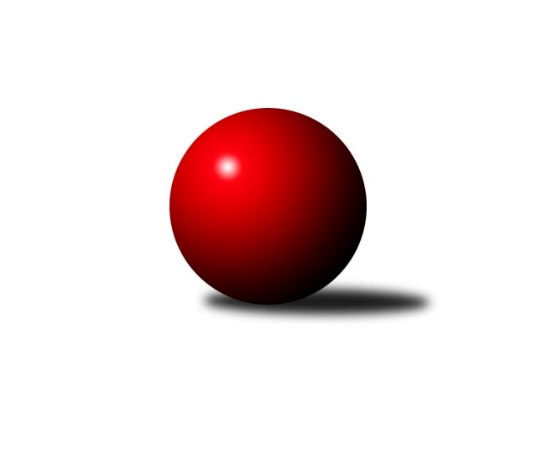 Č.10Ročník 2014/2015	22.11.2014Nejlepšího výkonu v tomto kole: 3475 dosáhlo družstvo: KK Blansko 2. KLM B 2014/2015Výsledky 10. kolaSouhrnný přehled výsledků:TJ Sokol Husovice	- TJ Opava˝A˝	7:1	3312:3246	13.5:10.5	22.11.TJ Horní Benešov ˝A˝	- TJ Rostex Vyškov ˝A˝	4:4	3179:3243	11.5:12.5	22.11.TJ Spartak Přerov	- KK Zábřeh	2:6	3368:3441	8.5:15.5	22.11.KK Blansko 	- KK PSJ Jihlava	5:3	3475:3414	13.5:10.5	22.11.KK Slovan Rosice	- TJ Třebíč	2:6	3310:3460	9.0:15.0	22.11.Sokol Přemyslovice˝A˝	- TJ Sokol Vracov	1:7	3134:3255	9.0:15.0	22.11.Tabulka družstev:	1.	KK PSJ Jihlava	10	9	0	1	65.0 : 15.0 	159.5 : 80.5 	 3422	18	2.	TJ Třebíč	10	7	0	3	50.0 : 30.0 	134.5 : 105.5 	 3396	14	3.	KK Slovan Rosice	10	6	1	3	50.5 : 29.5 	132.5 : 107.5 	 3358	13	4.	KK Blansko	10	6	1	3	45.5 : 34.5 	118.0 : 122.0 	 3352	13	5.	TJ Sokol Vracov	10	5	1	4	40.5 : 39.5 	118.0 : 122.0 	 3302	11	6.	TJ Rostex Vyškov ˝A˝	10	4	2	4	42.0 : 38.0 	134.0 : 106.0 	 3308	10	7.	TJ Sokol Husovice	10	5	0	5	40.0 : 40.0 	126.0 : 114.0 	 3317	10	8.	KK Zábřeh	10	4	0	6	35.0 : 45.0 	109.5 : 130.5 	 3315	8	9.	TJ Horní Benešov ˝A˝	10	3	2	5	34.5 : 45.5 	111.5 : 128.5 	 3254	8	10.	Sokol Přemyslovice˝A˝	10	3	0	7	25.0 : 55.0 	86.5 : 153.5 	 3198	6	11.	TJ Opava˝A˝	10	2	1	7	24.0 : 56.0 	104.5 : 135.5 	 3275	5	12.	TJ Spartak Přerov	10	1	2	7	28.0 : 52.0 	105.5 : 134.5 	 3332	4Podrobné výsledky kola:	 TJ Sokol Husovice	3312	7:1	3246	TJ Opava˝A˝	Tomaš Žižlavský	152 	 118 	 137 	155	562 	 3:1 	 527 	 117	160 	 122	128	Milan Vaněk	Jan Machálek st.	143 	 142 	 124 	146	555 	 2.5:1.5 	 555 	 151	138 	 124	142	Marek Hynar	Jakub Hnát	120 	 129 	 140 	155	544 	 2:2 	 521 	 145	130 	 128	118	Petr Hendrych	David Plšek *1	123 	 116 	 135 	135	509 	 1:3 	 538 	 139	137 	 118	144	Petr Bracek	Jan Machálek ml. ml.	162 	 151 	 135 	127	575 	 3:1 	 548 	 137	136 	 123	152	Martin Marek	Miroslav Vejtasa	138 	 145 	 141 	143	567 	 2:2 	 557 	 144	142 	 121	150	Bedřich Pluhařrozhodčí: střídání: *1 od 57. hodu Radim MácaNejlepší výkon utkání: 575 - Jan Machálek ml. ml.	 TJ Horní Benešov ˝A˝	3179	4:4	3243	TJ Rostex Vyškov ˝A˝	Miroslav Petřek ml.	129 	 139 	 138 	123	529 	 1:3 	 566 	 139	134 	 147	146	Jiří Trávníček	Bohuslav Čuba	118 	 128 	 130 	130	506 	 0:4 	 552 	 132	133 	 148	139	Petr Pevný	Zdeněk Černý	114 	 140 	 118 	119	491 	 3:1 	 487 	 112	135 	 116	124	Jaromír Čapek	Jaromír Hendrych ml.	130 	 141 	 139 	148	558 	 3:1 	 540 	 163	133 	 106	138	Tomáš Procházka	Vladislav Pečinka	144 	 154 	 139 	131	568 	 2.5:1.5 	 579 	 133	154 	 138	154	Luděk Rychlovský	Kamil Kubeša	136 	 125 	 133 	133	527 	 2:2 	 519 	 114	144 	 125	136	Kamil Bednářrozhodčí: Nejlepší výkon utkání: 579 - Luděk Rychlovský	 TJ Spartak Přerov	3368	2:6	3441	KK Zábřeh	Roman Goldemund	130 	 117 	 122 	145	514 	 0:4 	 593 	 150	139 	 151	153	Marek Ollinger	Milan Kanda	176 	 145 	 127 	145	593 	 2:2 	 590 	 161	135 	 141	153	Josef Sitta	Jaroslav Krejčí	140 	 126 	 142 	150	558 	 3:1 	 547 	 120	159 	 135	133	Václav Švub	Vladimír Mánek	138 	 158 	 140 	124	560 	 1:3 	 583 	 139	140 	 165	139	Jiří Flídr	Marian Hošek	144 	 142 	 152 	137	575 	 1.5:2.5 	 555 	 144	144 	 122	145	Zdeněk Švub	Petr Pavelka ml	151 	 138 	 133 	146	568 	 1:3 	 573 	 137	140 	 147	149	Josef Toušrozhodčí: Nejlepšího výkonu v tomto utkání: 593 kuželek dosáhli: Marek Ollinger, Milan Kanda	 KK Blansko 	3475	5:3	3414	KK PSJ Jihlava	Jakub Flek	134 	 145 	 145 	141	565 	 3:1 	 567 	 154	135 	 139	139	Václav Rychtařík ml.	Roman Flek	141 	 150 	 141 	130	562 	 2:2 	 581 	 139	140 	 163	139	Jiří Partl	Petr Michálek	146 	 141 	 162 	142	591 	 2.5:1.5 	 565 	 146	152 	 130	137	Stanislav Partl	Petr Havíř	134 	 159 	 140 	164	597 	 2:2 	 610 	 148	146 	 164	152	Daniel Braun	Martin Procházka	154 	 175 	 123 	150	602 	 3:1 	 534 	 128	134 	 124	148	Jiří Ouhel	Martin Honc	148 	 133 	 134 	143	558 	 1:3 	 557 	 127	144 	 139	147	Tomáš Valíkrozhodčí: Nejlepší výkon utkání: 610 - Daniel Braun	 KK Slovan Rosice	3310	2:6	3460	TJ Třebíč	Adam Palko	125 	 149 	 141 	135	550 	 2:2 	 572 	 159	138 	 142	133	Robert Pevný	Jiří Zemek	159 	 153 	 138 	125	575 	 2:2 	 574 	 137	160 	 123	154	Jiří Mikoláš	Dalibor Matyáš	137 	 156 	 149 	155	597 	 3:1 	 544 	 141	129 	 136	138	Jan Dobeš	Petr Streubel st.	123 	 139 	 134 	134	530 	 0:4 	 583 	 130	148 	 145	160	Kamil Nestrojil	Jiří Axman st.	137 	 144 	 127 	132	540 	 2:2 	 555 	 140	142 	 146	127	Václav Rypel	Michal Hrdlička	138 	 128 	 137 	115	518 	 0:4 	 632 	 170	151 	 153	158	Petr Dobeš ml.rozhodčí: Nejlepší výkon utkání: 632 - Petr Dobeš ml.	 Sokol Přemyslovice˝A˝	3134	1:7	3255	TJ Sokol Vracov	Jiří Zezulka st.	133 	 132 	 131 	142	538 	 2:2 	 533 	 135	129 	 151	118	Pavel Polanský ml. ml.	Milan Zezulka	120 	 116 	 145 	127	508 	 1:3 	 534 	 138	137 	 131	128	Tomáš Kordula	Jan Sedláček	129 	 135 	 142 	101	507 	 2:2 	 534 	 128	148 	 122	136	Filip Kordula	Zdeněk Peč	148 	 115 	 117 	134	514 	 1:3 	 545 	 131	132 	 138	144	Petr Polanský	Radek Grulich	163 	 140 	 119 	123	545 	 1:3 	 566 	 143	144 	 146	133	František Svoboda	Eduard Tomek	130 	 131 	 131 	130	522 	 2:2 	 543 	 129	124 	 138	152	Jan Tužilrozhodčí: Nejlepší výkon utkání: 566 - František SvobodaPořadí jednotlivců:	jméno hráče	družstvo	celkem	plné	dorážka	chyby	poměr kuž.	Maximum	1.	Daniel Braun 	KK PSJ Jihlava	597.33	380.4	217.0	0.8	6/6	(624)	2.	Petr Dobeš  ml.	TJ Třebíč	583.75	375.8	208.0	2.0	7/7	(664)	3.	Robert Pevný 	TJ Třebíč	581.68	382.7	199.0	1.6	7/7	(627)	4.	Jiří Partl 	KK PSJ Jihlava	579.08	387.6	191.5	1.6	5/6	(607)	5.	Tomáš Valík 	KK PSJ Jihlava	576.43	373.4	203.1	2.1	6/6	(629)	6.	Václav Rychtařík  ml.	KK PSJ Jihlava	574.23	375.5	198.8	2.2	6/6	(604)	7.	Martin Procházka 	KK Blansko 	573.08	369.3	203.8	1.4	5/5	(631)	8.	Stanislav Partl 	KK PSJ Jihlava	572.00	370.1	201.9	2.0	6/6	(620)	9.	Dalibor Matyáš 	KK Slovan Rosice	571.32	370.9	200.4	1.7	5/5	(597)	10.	Petr Pavelka ml 	TJ Spartak Přerov	569.50	380.3	189.3	2.4	5/5	(599)	11.	Jiří Mikoláš 	TJ Třebíč	568.71	370.9	197.8	1.8	7/7	(607)	12.	Josef Touš 	KK Zábřeh	568.68	369.5	199.2	2.8	7/7	(598)	13.	Jiří Axman  st.	KK Slovan Rosice	568.08	363.0	205.1	2.7	4/5	(587)	14.	Luděk Rychlovský 	TJ Rostex Vyškov ˝A˝	567.07	367.5	199.6	1.6	7/7	(603)	15.	Josef Sitta 	KK Zábřeh	567.07	371.8	195.3	3.7	7/7	(622)	16.	Petr Havíř 	KK Blansko 	567.07	376.3	190.8	3.2	5/5	(604)	17.	Václav Rypel 	TJ Třebíč	566.17	367.1	199.0	1.7	6/7	(608)	18.	Jan Machálek ml.  ml.	TJ Sokol Husovice	565.17	373.7	191.5	4.1	5/5	(595)	19.	Tomáš Procházka 	TJ Rostex Vyškov ˝A˝	564.50	365.8	198.7	2.4	6/7	(594)	20.	Jakub Pleban 	TJ Spartak Přerov	562.85	370.0	192.9	3.9	4/5	(575)	21.	Jan Tužil 	TJ Sokol Vracov	562.32	370.4	191.9	1.7	7/7	(593)	22.	Petr Pevný 	TJ Rostex Vyškov ˝A˝	562.25	376.7	185.6	2.5	7/7	(594)	23.	Milan Kanda 	TJ Spartak Přerov	561.57	362.3	199.3	3.4	5/5	(593)	24.	Ivo Fabík 	KK Slovan Rosice	561.00	367.0	194.0	2.2	5/5	(602)	25.	Jan Machálek  st.	TJ Sokol Husovice	559.33	376.5	182.9	4.5	4/5	(593)	26.	Tomaš Žižlavský 	TJ Sokol Husovice	558.57	370.6	188.0	3.4	5/5	(604)	27.	František Svoboda 	TJ Sokol Vracov	558.33	364.7	193.6	2.8	6/7	(601)	28.	Jiří Zemek 	KK Slovan Rosice	557.96	372.4	185.6	3.8	5/5	(607)	29.	Adam Palko 	KK Slovan Rosice	556.90	376.0	181.0	4.0	5/5	(587)	30.	Petr Michálek 	KK Blansko 	556.87	372.9	184.0	3.1	5/5	(591)	31.	Roman Flek 	KK Blansko 	556.83	371.9	184.9	4.1	5/5	(609)	32.	Martin Honc 	KK Blansko 	556.80	358.6	198.2	3.4	5/5	(582)	33.	Jan Dobeš 	TJ Třebíč	556.64	370.4	186.2	3.7	7/7	(598)	34.	Jiří Trávníček 	TJ Rostex Vyškov ˝A˝	556.54	376.5	180.0	3.5	7/7	(573)	35.	Zdeněk Švub 	KK Zábřeh	556.46	376.3	180.2	3.4	7/7	(598)	36.	Jakub Hnát 	TJ Sokol Husovice	555.96	379.3	176.7	4.2	5/5	(589)	37.	Petr Bracek 	TJ Opava˝A˝	555.68	366.9	188.8	4.1	7/7	(577)	38.	Marek Hynar 	TJ Opava˝A˝	555.29	362.7	192.6	3.3	6/7	(622)	39.	Roman Goldemund 	TJ Spartak Přerov	554.87	377.0	177.8	5.8	5/5	(584)	40.	Milan Vaněk 	TJ Opava˝A˝	554.24	372.0	182.2	4.7	7/7	(589)	41.	Michal Hrdlička 	KK Slovan Rosice	553.50	367.4	186.1	2.1	4/5	(611)	42.	Tomáš Kordula 	TJ Sokol Vracov	553.29	364.4	188.9	3.0	7/7	(578)	43.	Miroslav Petřek  ml.	TJ Horní Benešov ˝A˝	552.57	359.3	193.3	4.7	6/6	(586)	44.	Jiří Flídr 	KK Zábřeh	551.32	366.0	185.3	3.0	7/7	(603)	45.	Jaroslav Krejčí 	TJ Spartak Přerov	549.17	367.6	181.5	5.5	5/5	(573)	46.	Zbyněk Černý 	TJ Horní Benešov ˝A˝	548.42	358.8	189.6	2.2	4/6	(577)	47.	Kamil Kubeša 	TJ Horní Benešov ˝A˝	547.93	369.4	178.6	3.1	6/6	(590)	48.	Pavel Polanský ml.  ml.	TJ Sokol Vracov	547.82	367.5	180.3	3.1	7/7	(580)	49.	Petr Hendrych 	TJ Opava˝A˝	547.75	370.0	177.7	3.7	6/7	(580)	50.	David Plšek 	TJ Sokol Husovice	547.60	369.1	178.6	4.7	5/5	(582)	51.	Marian Hošek 	TJ Spartak Přerov	546.87	359.7	187.2	1.9	5/5	(587)	52.	Jakub Flek 	KK Blansko 	545.83	365.2	180.6	4.8	5/5	(588)	53.	Kamil Nestrojil 	TJ Třebíč	543.40	355.4	188.0	3.4	5/7	(583)	54.	Petr Polanský 	TJ Sokol Vracov	543.29	361.9	181.4	3.5	7/7	(583)	55.	Martin Marek 	TJ Opava˝A˝	543.08	365.8	177.3	4.1	6/7	(596)	56.	Miroslav Vejtasa 	TJ Sokol Husovice	542.52	353.3	189.2	2.2	5/5	(569)	57.	Jaromír Hendrych ml. 	TJ Horní Benešov ˝A˝	541.13	361.6	179.6	4.5	6/6	(574)	58.	Jiří Zezulka st. 	Sokol Přemyslovice˝A˝	540.50	366.0	174.5	4.7	5/5	(592)	59.	Bedřich Pluhař 	TJ Opava˝A˝	539.64	362.4	177.3	4.1	7/7	(580)	60.	Eduard Tomek 	Sokol Přemyslovice˝A˝	537.04	351.9	185.1	2.8	5/5	(577)	61.	Filip Kordula 	TJ Sokol Vracov	535.07	360.4	174.7	4.9	7/7	(581)	62.	Zdeněk Černý 	TJ Horní Benešov ˝A˝	534.77	360.9	173.9	5.5	6/6	(567)	63.	Radek Grulich 	Sokol Přemyslovice˝A˝	533.80	365.7	168.1	4.6	5/5	(566)	64.	Jiří Ouhel 	KK PSJ Jihlava	530.87	363.7	167.1	7.7	5/6	(553)	65.	Jan Sedláček 	Sokol Přemyslovice˝A˝	530.25	368.1	162.1	5.9	4/5	(541)	66.	Vladislav Pečinka 	TJ Horní Benešov ˝A˝	529.63	367.0	162.6	7.3	6/6	(587)	67.	Milan Zezulka 	Sokol Přemyslovice˝A˝	529.15	363.6	165.6	5.2	4/5	(559)	68.	Jaromír Čapek 	TJ Rostex Vyškov ˝A˝	528.68	352.3	176.4	4.2	7/7	(576)	69.	Vojtěch Jurníček 	Sokol Přemyslovice˝A˝	517.69	360.7	157.0	7.9	4/5	(548)	70.	Lukáš Horňák 	KK Zábřeh	502.50	347.8	154.7	8.4	6/7	(530)		Marek Ollinger 	KK Zábřeh	593.00	380.0	213.0	0.0	1/7	(593)		Tomáš Vejmola 	TJ Rostex Vyškov ˝A˝	593.00	391.0	202.0	6.0	1/7	(593)		Tomáš Sasín 	TJ Sokol Vracov	591.00	405.0	186.0	7.0	1/7	(591)		Vladimír Mánek 	TJ Spartak Přerov	560.00	368.0	192.0	3.0	1/5	(560)		František Caha 	TJ Třebíč	558.00	371.3	186.7	4.3	3/7	(585)		Jakub Zdražil 	KK PSJ Jihlava	557.33	383.3	174.0	4.3	3/6	(626)		Michal Albrecht 	KK Zábřeh	555.67	356.3	199.3	0.7	1/7	(564)		Luděk Zeman 	TJ Horní Benešov ˝A˝	554.50	389.0	165.5	9.5	2/6	(565)		Václav Švub 	KK Zábřeh	552.00	363.3	188.7	5.0	3/7	(567)		Kamil Bednář 	TJ Rostex Vyškov ˝A˝	551.00	378.0	173.0	4.0	2/7	(583)		Milan Šula 	KK Zábřeh	550.00	376.0	174.0	3.0	1/7	(550)		Jiří Michálek 	KK Zábřeh	547.33	367.3	180.0	3.3	3/7	(594)		Petr Streubel  st.	KK Slovan Rosice	542.67	363.3	179.4	3.9	3/5	(576)		Petr Rak 	TJ Horní Benešov ˝A˝	540.00	370.0	170.0	4.0	1/6	(540)		Eduard Varga 	TJ Rostex Vyškov ˝A˝	538.50	364.3	174.3	5.2	4/7	(549)		Zdeněk Peč 	Sokol Přemyslovice˝A˝	536.92	360.0	176.9	3.9	3/5	(591)		Ladislav Musil 	KK Blansko 	535.00	369.0	166.0	3.0	1/5	(535)		Pavel Močár 	Sokol Přemyslovice˝A˝	532.00	373.0	159.0	10.5	2/5	(532)		David Janušík 	TJ Spartak Přerov	520.50	352.0	168.5	6.5	2/5	(538)		Martin Kuběna 	TJ Sokol Husovice	516.00	360.0	156.0	3.0	1/5	(516)		Jan Večerka 	TJ Rostex Vyškov ˝A˝	512.00	342.0	170.0	4.0	1/7	(512)		Milan Jahn 	TJ Opava˝A˝	509.22	356.7	152.6	6.2	3/7	(545)		Bohuslav Čuba 	TJ Horní Benešov ˝A˝	506.00	349.0	157.0	1.0	1/6	(506)		Martin Cihlář 	KK Blansko 	501.00	356.0	145.0	13.0	1/5	(501)		Maciej Basista 	TJ Opava˝A˝	501.00	357.0	144.0	10.0	1/7	(501)		Miloslav Krejčí 	TJ Rostex Vyškov ˝A˝	500.00	342.0	158.0	6.0	1/7	(500)Sportovně technické informace:Starty náhradníků:registrační číslo	jméno a příjmení 	datum startu 	družstvo	číslo startu
Hráči dopsaní na soupisku:registrační číslo	jméno a příjmení 	datum startu 	družstvo	Program dalšího kola:11. kolo29.11.2014	so	10:00	TJ Opava˝A˝ - KK Slovan Rosice	29.11.2014	so	10:00	TJ Sokol Vracov - TJ Sokol Husovice	29.11.2014	so	10:00	TJ Rostex Vyškov ˝A˝ - TJ Spartak Přerov	29.11.2014	so	15:00	TJ Třebíč - KK Blansko 	29.11.2014	so	15:30	KK PSJ Jihlava - TJ Horní Benešov ˝A˝	29.11.2014	so	15:30	KK Zábřeh - Sokol Přemyslovice˝A˝	Nejlepší šestka kola - absolutněNejlepší šestka kola - absolutněNejlepší šestka kola - absolutněNejlepší šestka kola - absolutněNejlepší šestka kola - dle průměru kuželenNejlepší šestka kola - dle průměru kuželenNejlepší šestka kola - dle průměru kuželenNejlepší šestka kola - dle průměru kuželenNejlepší šestka kola - dle průměru kuželenPočetJménoNázev týmuVýkonPočetJménoNázev týmuPrůměr (%)Výkon4xPetr Dobeš ml.Třebíč6322xPetr Dobeš ml.Třebíč113.636327xDaniel BraunJihlava6106xDaniel BraunJihlava107.796104xMartin ProcházkaBlansko6021xMarek OllingerZábřeh107.775933xPetr HavířBlansko5971xMilan KandaPřerov107.775931xDalibor MatyášRosice5972xDalibor MatyášRosice107.345971xMarek OllingerZábřeh5933xLuděk RychlovskýVyškov A107.33579